Prefeitura Municipal de Hortolândia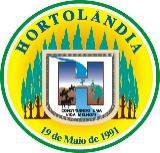 Secretaria de Educação, Ciência e TecnologiaEducação InfantilPlanejamento semanal das aulas suspensas nos termos do Decreto nº 4369/2020, com atividades realizadas de forma não presencial.Período:  DE 01 A 5 DE NOVEMBROUNIDADE ESCOLAR: EMEIEF JOÃO CARLOS DO AMARAL SOARESNÍVEL:JARDIM I: A, B, C, D, E    Professores (as):SIRLEI, ELIANE, SOLANGE, ANGELA, GRACIELE SEGUNDA – FEIRA  01/11 FERIADOTERÇA – FEIRA 02/11FERIADOQUARTA FEIRA 03/11 MATERIAL NECESSÁRIO: SULFITE, TESOURA, LÁPIS OU CANETINHA HIDROCOR ATIVIDADE: ESCREVA AS LETRAS DE SEU NOME 2 VEZES EM PEDAÇOS DE PAPEIS, VIRE AS LETRAS E BRINQUE DE JOGO DA MEMÓRIA.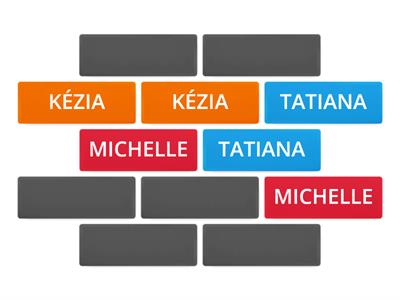  https://tinyurl.com/s5v5tj5a QUINTA FEIRA 04/11MATERIAL NECESSÁRIO: PAPEL, CANETINHA HIDROCOR OU LÁPIS DE COR ATIVIDADE: DESENHE UM CÍRCULO EM UMA FOLHA, IMAGINE QUE ESSE CÍRCULO SEJA SUA CABEÇA.AGORA COMPLETE SEU ROSTO E SEU CORPO, NÃO ESQUEÇA DE ESCREVER SEU NOME.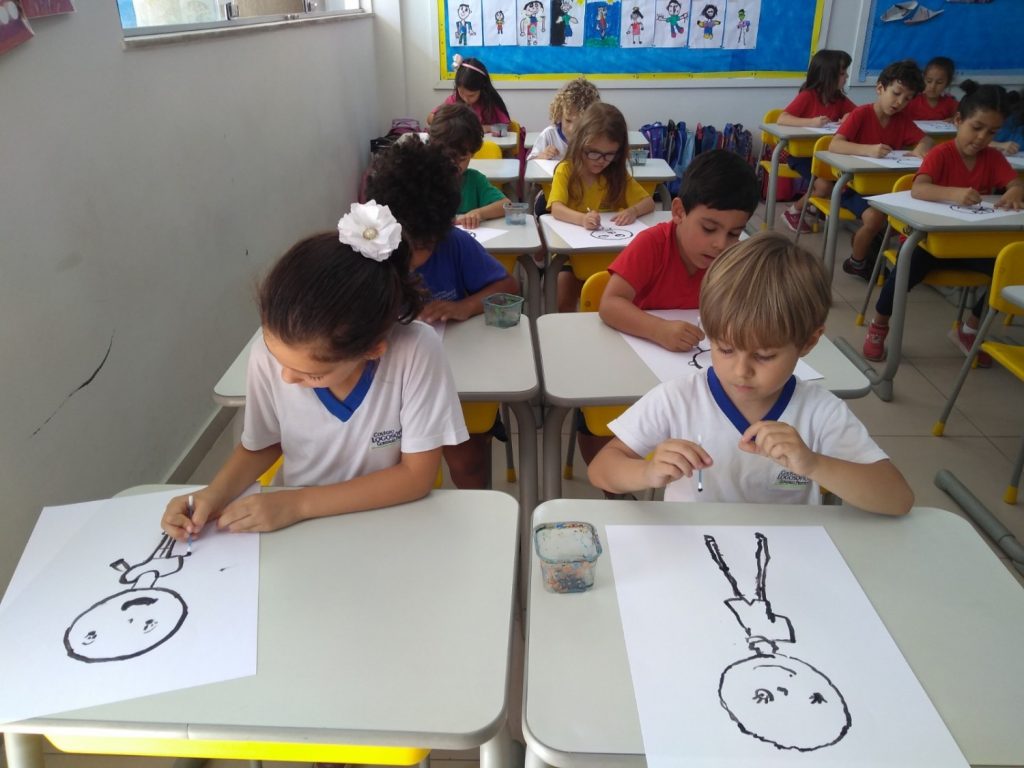 https://tinyurl.com/3m8e3vbj SEXTA FEIRA 05/11 MATERIAL NECESSÁRIO: CADERNO, CANETINHA OU LÁPIS NAS CORES: VERMELHO E VERDE ATIVIDADE: ESCREVA TODAS AS LETRAS DO ALFABETO:- CIRCULE AS VOGAIS DE VERMELHO - CIRCULE AS CONSOANTES DE VERDE- AGORA ESCREVA SOMENTE AS VOGAIS ABAIXO DE TODAS AS LETRAS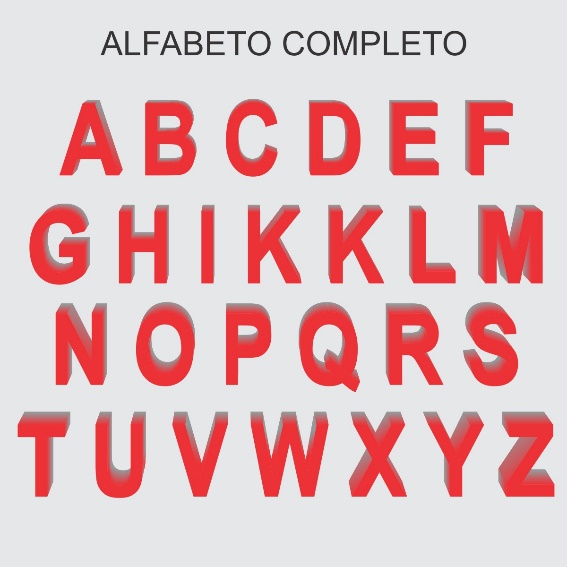 https://tinyurl.com/4bumnw9h 